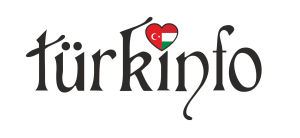 Kitöltő neve: ………….TEMEL DÜZEY TÜRKÇE TESTİKedves Érdeklődő! Minden ponthoz egyetlen helyes megfejtés tartozik. Ahol lehet, húzd alá a helyes választ, illetve írd a helyes megfejtés betűjelét a kipontozott helyre. A névvel ellátott, kitöltött tesztlapot a tesztvissza@citromail.hu e-mail címre várjuk, és a rendezvényen személyesen adjuk vissza.Jó munkát kívánunk!1. Deyimlerin devamını bulup işaretle!1.Afiyet				…		A/kutlu olsun!2. Sonsuz mutluluklar		…		B/ sağlık!3.Doğum günün			…		C/ olsun!4. Elinize				…		Ç/günler!	5.İyi					…		D/dilerim!2. Biletim … ama, … , bilmiyorum.A/yok … nereden		B/değil … neredeC/var … nerede			Ç/hayır … nerede3. Aşağıdaki cümlelerden ne eksiktir? Seçim yap!1.Alo, orası … ? – Burası Tekirdağ Belediyesi, buyurun!A/nerede			B/nereliC/nereden			Ç/neresi 4. Macarca bence	…	dil.A/birçok zor			B/çok zor birC/çok bir zor			Ç/zor birçok5.	…  hava çok soğuktu, kar da yağıyordu.A/11 Ocakta			B/Ocağı 11’ndeC/11’de Ocakta			Ç/Ocağın 11’de6. Turumuzun programı çok	…	.A/ dolu var			B/doluyduC/doludu				Ç/dolu yok7. Paramı	…	için hiç bir zaman yanımda fazla para olmaz. A/kaybolmak			B/kaybetmeyeceğimC/kaybetmemek		       Ç/kaybetmemesi8.    ….	 bu dergi lazım mı?A/Senin 				B/SendenC/Sana				Ç/Seninle9. Lütfen	…	imzalayın!A/şuraya				B/şurayıC/şuradan				Ç/şuralar10. Birçok ayakkabı denedim, ama bir türlü karar	…	.A/verebilmedim			B/verdimC/veremedim			Ç/ veririm11. Bence sen haklı	….	.A/değilsin				B/değilC/değildir				Ç/yok12. Nerelisiniz? Bursalı	…, Edirneli		… ?A/mısınız …mi			B/misiniz … miC/musunuz … mi		Ç/misin … mü13. Eşimle	…	bir yıl önce bu işyerinde	…	başladım.A/tanıştıktan … çalışmayı	B/tanıştığımdan … çalışmakC/tanışmadan … çalışmaya	Ç/tanışmaktan … çalışmaya14. Affedersiniz 	… 	söyler	…?A/saat kaç	…	misiniz		B/kaç saat	 … 	misinizC/saat kaç	 …	 misin		Ç/saat kaç	 …	lütfen15. Yazın …. beraber Türkiye’ye ….  .A/arkadaşıla …	 gideceğiz.		B/arkadaşıma … gideceğizC/arkadaşlarımla …	gidecez.	Ç/arkadaşlarımla … gideceğiz.16. Saat … kadar çalışıyorum, … eve gidiyorum.A/5’e … önce			B/5’te … sonraC/5’i … sonra			Ç/5’e … sonra17. Ömer, geçen … tatilinizi … geçirdiniz?A/yazda …Yunanistan’da		B/yaz … Cezayir’de miC/yazın … Türkiye’de			Ç/yazında … nerede18. Activity” oynayalım! Ben kimim? Adımın kodunu yaz!A/Orhan Pamuk		B/Meryem Uzerli	C/Kálmán Mészöly					Ç/Barış Manço1.Dizi oyuncusuyum ve bir kız annesiyim. Almanya’nın Kassel şehrinde doğdum, babam Türk annem ise Alman. Yaşımı kimseye söylemiyorum ama çok genç ve güzelim! 2014 yılında Muhteşem Yüzyıl’ı ve tabii beni izleyebilmek için hayranlarım Budapeşte’de gösteri yapmışlar.						…2. Hayatta değilim, maalesef. Ünlü bir pop şarkıcısı ve televizyoncusuydum. „Arkadaşım eşek” adlı şarkımı herkes biliyor galiba. II. Dünya Savaşı’nın zor yıllarında doğduğum için adımı böyle koymuşlar.	…4. Diğer adım “Sarışın Kaya”. Efsane bir futbolcuyum. Türk değilim ama Türkiye’de ismimi duymayan futbolsever yok. Özellikle Fenerbahçeliler beni hatırlayabilirler. 			…	3. Ben İstanbulluyum! Gazetecilik okudum. 23 yaşından sonra her şeyi bırakıp roman yazmaya başladım. 2006 yılında Nobel Edebiyat Ödülünü aldım ve bu ödülü kazanan tek Türk oldum.	…